The public is requested to fill out a "Speaker Card" to address the Board on any item of the agenda prior to the Board taking action on an item.  Comments from the public on Agenda items will be heard only when the respective item is being considered. Comments from the public on other matters not appearing on the Agenda that is within the Board's subject matter jurisdiction will be heard during the Public Comment period.  Public comment is limited to 2 minutes per speaker, unless waived by the presiding officer of the Board.   As a covered entity under Title II of the Americans with Disabilities Act, the City of Los Angeles does not discriminate on the basis of disability and upon request, will provide reasonable accommodation to ensure equal access to its programs, services, and activities.  Sign language interpreters, assistive listening devices, or other auxiliary aids and/or services may be provided upon request.                                    BOARD MEETING AGENDA     Call to Order              			Jill Banks Barad, President                                       Pledge of AllegianceRoll callMinutes of SONC Board meeting of March 10, 2014Introduction of elected officials, staff, LAPD Senior Lead Officers     Public Comment: Comments by the public on non-agenda items within SONC’s jurisdiction. *Welcome back to Ralph’s, Sherman Oaks: Grand Opening, Thursday, April 10, 8 a.m.    Greg Peters, VP Real Estate, Ralph’s    Yosh Provanda, Real Estate Manager, San Fernando ValleyPresentation to Outgoing  Board MembersPresident’s ReportThank outgoing Board membersIntroduction of  Councilmember Tom LaBonge to administer oath of office to newly-elected  Board Members , Areas 2, 4, & 6Election of SONC Officers, 2014-2016President’s ReportEthics  Training (in person) on Saturday, April 26, Braude Bldg., Van NuysCommittee Sign-ups for Board MembersSONC Retreat, tentative date,  Saturday, May 17VANC Mixer, Thursday, April 10, CBS Studios, 5:30-9 p.m.      12.    Treasurer’s Report/Finance Committee—Howard Katchen  a.      Review, discuss, and approve current financial reports and monthly reconciliation           for March expenditures               Consent Calendar: Discussion Not Required (5 items)b.     Action item: Approve Board Member reimbursement of $6.49 to Ron Ziff for Land Use Committee certified mailing from Budget line item postage/mail.             c.      Action item: Approve Board Member reimbursement of $20.00 to Jill Banks Barad for parking fee paid to meet with IMT regarding Sunkist development from budget line item General Operationsd.     Action item: Approve $41.34 ex-post facto expenditure paid to Ralphs on 3/20/14 for poll worker refreshments SONC elections on 3/20/14 from  Election outreach Budget line item.   e.     Action item: Approve expenditure $250.00 for the Congress of Neighborhood Councils to be held at City Hall this Fall from Budget line item Outreach.  f.       Action item: Approve expenditure $250.00 for the Budget Advocates to be used for outreach to neighborhood councils and various operational expenses from Budget line item Outreach.                Discussion Items (7 items)g.      Action item: Approve expenditure $2,000.00 for San Fernando Valley Audubon Society Sepulveda Basin Environmental Education Program (SBEEP) from Budget line item Outreach.  h.   Action item: Approve expenditure $4,950.00 to trim, prune trees in the commercial area along Ventura Blvd. east of Van Nuys Blvd. from budget category Community Improvement and reallocate $950.00 from Election Outreach to Community Improvementi.     Action item: Approve expenditure $1,500.00 to the BID contingent upon the BID’s Board approving $900 in matching funds, (a total of $2,400.00) to steam clean the sidewalks on Van Nuys Boulevard between Ventura Blvd. and Hortense Street from budget line item Outreachj.       Action item: Approve expenditure up to $20,000.00 from total remaining fiscal year funds for the Bureau of Street Services, allocated equally to trim, prune trees, fill pot holes and repair sidewalks in Sherman Oaks commercial and residential areas subject to an agreement that a quarterly accounting report is submitted to SONC showing amount used and for what purposes.k.     Fiscal year end deadlines: demand warrant and purchase cardl.    Budget Advocates updatem.   Planning ahead: Payments to vendors, strategic plan13.  Committee Reports/Updates a. Rules and Elections- Jay Beeber, Chair             b. Land Use Committee –Ron Ziff ,Chair                  1. Action item from Executive Committee: Motion to Oppose the Mobility Plan as                     written                  Background: The Mobility Plan does not address morning traffic through Sherman                   Oaks and the Sepulveda Pass, which is the biggest traffic problem (600,000 daily car                   trips between the Valley and West LA) in the entire country.  Also because Plan                   includes an approximate increase of 20% of intersections with grade of D or  F or                   failed intersections.                 2.  Action Item from Land Use Committee: Recommendation that the City have a                  written policy that replacement flora on City land in the RIO district be to RIO                 standards.                  Background: LUC favors Plan with revised maps provided by Planning  Dept.;                 however,  City should have written policy that when trees, bushes, etc. on City owned                  property within RIO district are replaced for any reason, replacement must be done                  only with trees and plants that are listed as approved within the RIO plan.                3.   Items on agenda at next LUC meeting, Thursday, April 17                  d. Government Affairs Committee: Jay Beeber, Chair             e. Green and Beautification Committee—Carolyn Casavan, Chair   14.  Announcements from the Board on subject matters within SONC’s jurisdiction           VANC Anniversary Mixer, April 10, 2014, CBS Studios, Studio City,   5:30-9 p.m.   15.   AdjournmentCALIFORNIASHERMAN OAKS NEIGHBORHOOD COUNCILP O Box 5721Sherman Oaks, CA 91413(818) 503-2399www.shermanoaksnc.orgOR CONTACTDepartment of Neighborhood Empowerment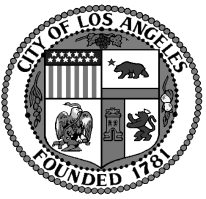 Sherman Oaks Neighborhood Council BOARD MEETING AGENDAMonday, April 7, 2014  6:30 p.m.Sherman Oaks Elementary School Auditorium(Auditorium is on Dickens St, one block south of Ventura, just east of Kester)SHERMAN OAKS NEIGHBORHOOD COUNCILP O Box 5721Sherman Oaks, CA 91413(818) 503-2399www.shermanoaksnc.orgOR CONTACTDepartment of Neighborhood Empowerment